FinlandFinlandFinlandFinlandDecember 2023December 2023December 2023December 2023MondayTuesdayWednesdayThursdayFridaySaturdaySunday12345678910Independence Day1112131415161718192021222324Christmas Eve25262728293031Christmas DayBoxing DayNew Year’s EveNOTES: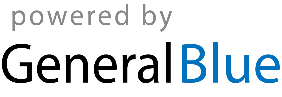 